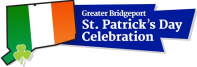 2024 Mr. and Miss Shamrock Contest Application  STUDENT INFORMATION	PARENT INFORMATIONName _____________________________	_______________________________Home Address (city and zip too)__________________________________________________ Cell phone __________________________  Parent’s Cell__________________________ Student e-mail_________________________________________________________________  Parent’s Email _________________________________________________________________ School attending ______________________________ Grade________________________  Birthday______________________________________  Please answer the following questions. (The judges may ask you to elaborate on your answers  as part of your personal interview) Your focus is on your Irish heritage, not your academic  achievements. Limit answers to 200 words each.  1. Why would you like to be Mr. or Miss Shamrock 2024? 2. What has been your involvement in the Bridgeport St. Patrick’s Day Parade in the past?  3. What are some of the Irish traditions with which you are familiar? 4. What aspect of Irish history interests you the most? Why?  5. Please list your extra-curricular activities including community involvement. 6. List your hobbies and interests. Please return your completed application by Sunday, December 17, 2023 to Lisa Carroll Fabian  at ShamrockScholarship@gmail.com You may reach Lisa by phone at 203-814-2278 if you have  any further questions. Thank you. Fall 2023Dear High School Seniors, The Greater Bridgeport St. Patrick’s Day Celebration Committee is thrilled to announce the launch of the 2024 Mr. and Miss Shamrock Scholarship Program in conjunction with our cherished annual St. Patrick’s Day Parade and Celebration. We warmly invite all eligible applicants to partake in this exceptional opportunity.The winners will each receive a $5,000 scholarship award for future educational endeavors.  Runners-up will also be selected for Mr. and Miss Shamrock. Each runner-up will receive a  $2,500 monetary scholarship award and participate in all the events with Mr. and Miss  Shamrock throughout 2024.  Winners must attend the Grand Marshall Gala on January 20, 2024, The Greater Bridgeport St. Patrick’s Day Parade on March 15, 2024, as well as a few other events whose dates are to be determined. Our website is www.stpatricksdaybridgeport.com. The scholarship program interviews are scheduled to take place in early January. We strongly urge all eligible High School Seniors to complete the application and submit it via email by Sunday, December 17, 2023.  Please note that this opportunity is exclusively available to High School Seniors. This is an excellent opportunity for High School Seniors in the Greater Bridgeport area. The committee looks forward to your participation in 2024, which also marks the 41st Greater  Bridgeport St. Patrick’s Day Parade Celebration. Sincerely, Lisa Carroll Fabian ShamrockScholarship@gmail.com 203-814-2278